Statystyka rynku pracy województwa mazowieckiegoLipiec 2023 r.Liczba osób bezrobotnych i stopa bezrobociaW lipcu w urzędach pracy zarejestrowanych było 111 354 osoby bezrobotne, to jest o 661 osób więcej niż w poprzednim miesiącu oraz o 9 322 osoby mniej niż w lipcu 2022 roku. Kobiety stanowiły 50,5% osób bezrobotnych.Stopa bezrobocia rejestrowanego w województwie mazowieckim w ciągu miesiąca pozostała na tym samym poziomie i wynosi 4,0%. Najniższa stopa bezrobocia w kraju wystąpiła w województwach wielkopolskim (2,9%) oraz śląskim (3,6%). Wartość stopy bezrobocia dla kraju pozostała na tym samym poziomie 
i wyniosła 5,0% (Wykres 1.).Wykres 1. Stopa bezrobocia w województwie mazowieckim na tle kraju w latach 2022-2023 (w %)**Dane zaktualizowane z uwzględnieniem pracujących w gospodarstwach indywidualnych w rolnictwie (będących składową cywilnej ludności aktywnej zawodowo) wyszacowanych na podstawie wyników Powszechnego Spisu Rolnego 2020 roku.Wykres 2. Stopa bezrobocia wg województw (w %)Wykres 3. Liczba osób bezrobotnych i stopa bezrobocia (w %) w podregionach województwa mazowieckiegoWykres 4. Liczba osób bezrobotnych wg płci w podregionach województwa mazowieckiegoNapływ i odpływ osób bezrobotnychW lipcu napływ osób bezrobotnych był większy od odpływu. W urzędach pracy województwa mazowieckiego zarejestrowało się 12 895 osób bezrobotnych, tj. o 1 832 osoby (16,6%) więcej niż miesiąc wcześniej. Wzrosła liczba osób bezrobotnych rejestrujących się po raz pierwszy o 9,4% oraz osób rejestrujących się po raz kolejny o 19,1%.Z ewidencji wyłączono 12 234 osoby, tj. o 11,9% mniej niż w poprzednim miesiącu. Najwięcej wyrejestrowań z ewidencji dokonano z powodu:podjęcia pracy – 5 948 osób (48,6% odpływu z bezrobocia);niepotwierdzenie gotowości do pracy – 3 018 osób (24,7% odpływu z bezrobocia);rozpoczęcie stażu – 768 osób (6,3% odpływu z bezrobocia);dobrowolnej rezygnacji ze statusu bezrobotnego – 730 osób (6,0% odpływu z bezrobocia);rozpoczęcia szkolenia	 – 311 osób (2,5% odpływu z bezrobocia).Wykres 5. Napływ i odpływ osób bezrobotnych w województwie mazowieckimWykres 6. Główne powody wyrejestrowania z ewidencji osób bezrobotnych w województwie mazowieckim wg płciSytuacja w powiatachNa Mazowszu występuje duże terytorialne zróżnicowanie stopy bezrobocia, z najniższym udziałem osób bezrobotnych w Warszawie (1,3%) oraz prawie 19 krotnie wyższym w powiecie szydłowieckim (24,6%). Kolejne powiaty z najniższą stopą bezrobocia to: warszawski zachodni (1,4%), pruszkowski (2,3%), grójecki i sochaczewski (po 2,5%).W lipcu 2023 r. w porównaniu do czerwca, stopa bezrobocia wzrosła w 23 powiatach województwa mazowieckiego w 14 pozostała na tym samy poziomie a w 5 spadła.Mapa 1. Stopa bezrobocia w powiatach województwa mazowieckiego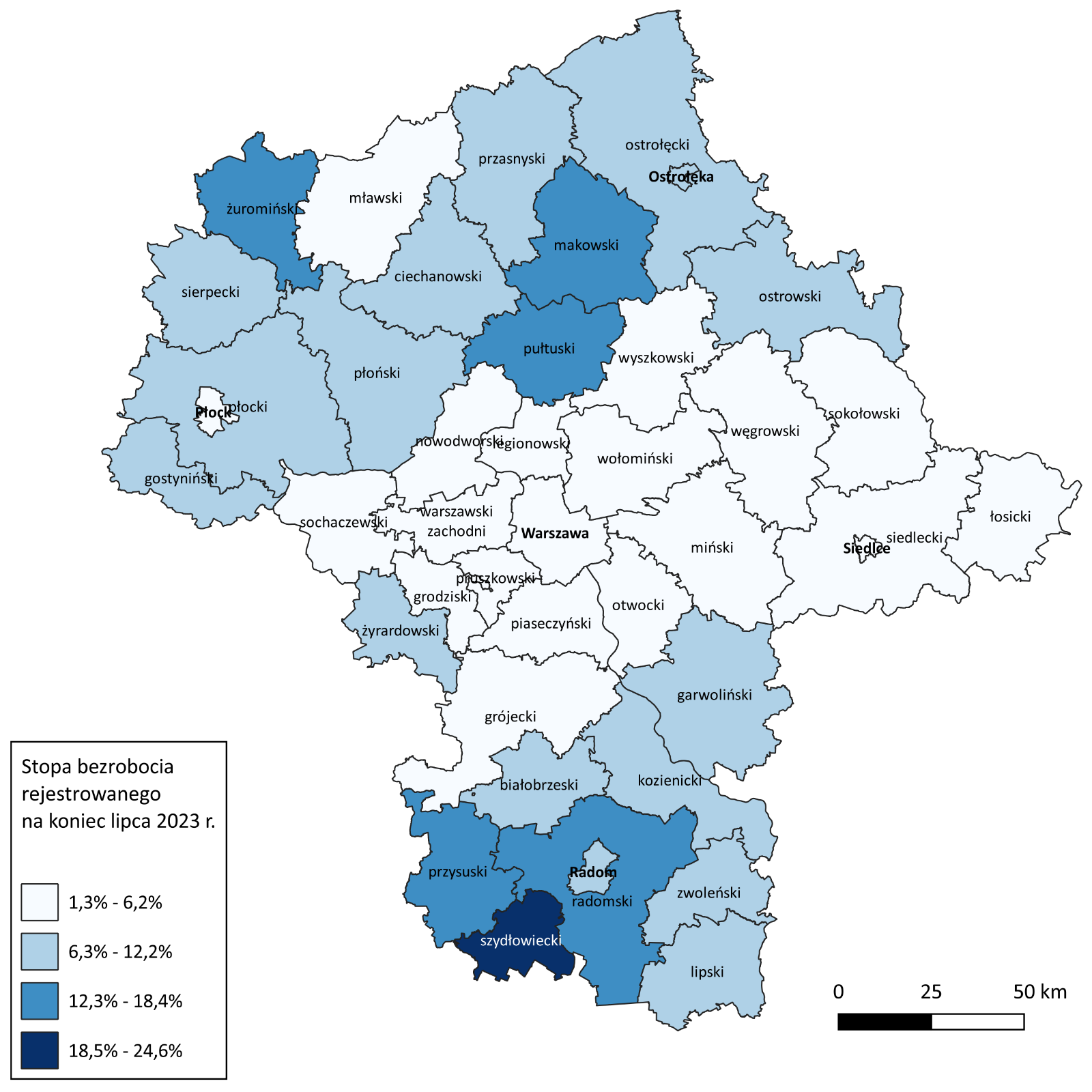 Wykres 7. Stopa bezrobocia (w %) w powiatach województwa mazowieckiego – lipiec 2023Osoby w szczególnej sytuacji na rynku pracyDane statystyczne dotyczące osób znajdujących się w szczególnej sytuacji na rynku pracy uległy nieznacznym zmianom w porównaniu z poprzednimi miesiącami. Osoby te stanowiły 80,9% wszystkich bezrobotnych zarejestrowanych w województwie mazowieckim. Znaczna część z nich to osoby długotrwale bezrobotne (64,1%), osoby powyżej 50. roku życia (33,9%) oraz do 30. roku życia (27,1%). W porównaniu do poprzedniego miesiąca nie zmienił się udział bezrobotnych, którzy posiadają co najmniej jedno dziecko niepełnosprawne do 18. roku życia (0,3%). Wykres 8. Udział osób w szczególnej sytuacji na rynku pracy wśród ogółu osób bezrobotnych w województwie mazowieckim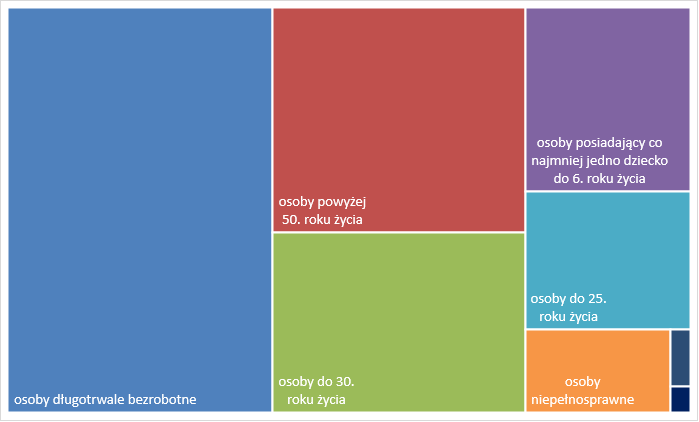 Wykres 9. Liczba osób w szczególnej sytuacji na rynku pracy wg płci w województwie mazowieckimMapa 2. Osoby długotrwale bezrobotne w powiatach województwa mazowieckiego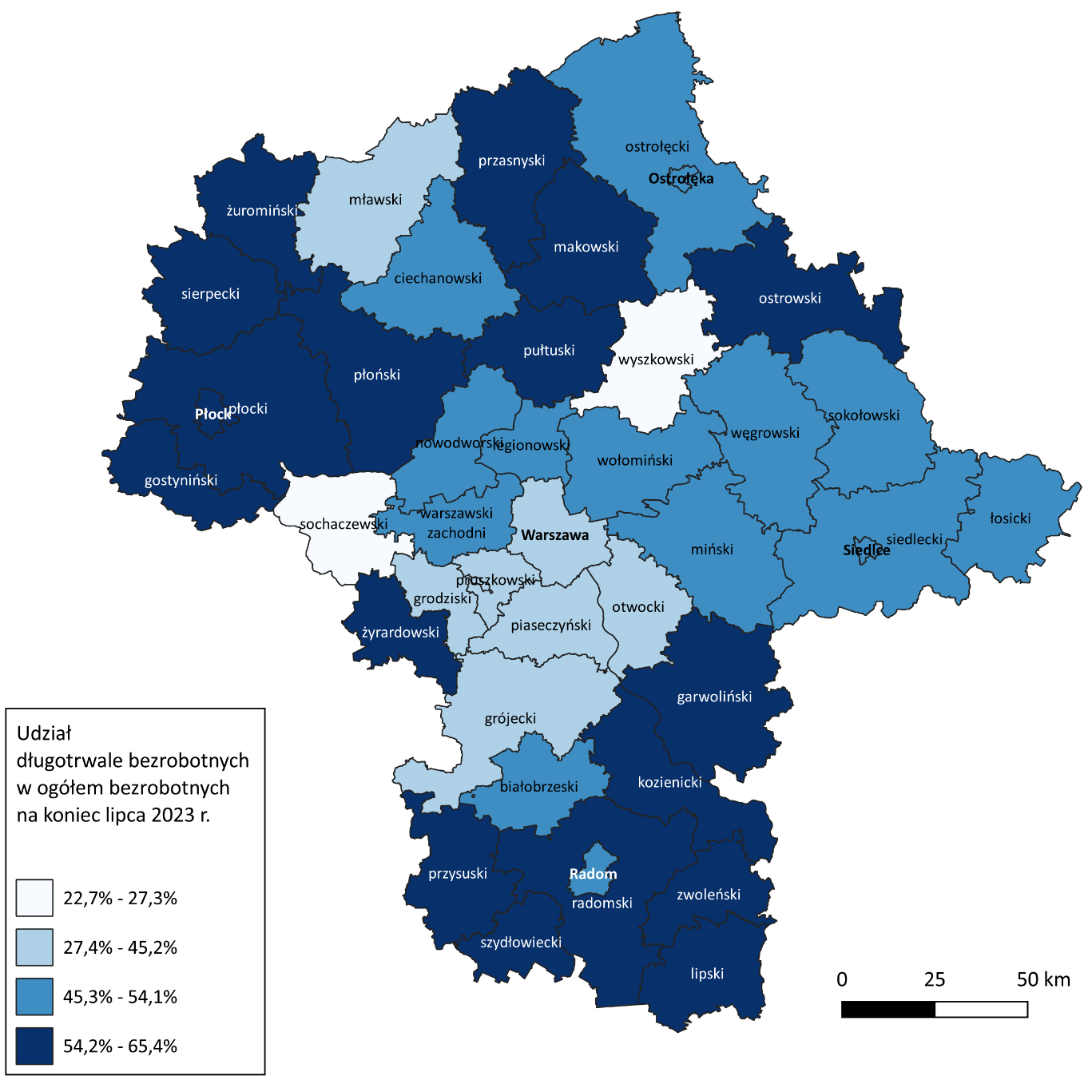 Bezrobocie na wsiW lipcu 2023 r. na wsi mieszkało 50 565 osób bezrobotnych, tj. 45,4% ogółu bezrobotnych, w tym 25 650 kobiet. W porównaniu do czerwca 2023 r. liczba bezrobotnych zamieszkałych na wsi zwiększyła się o 519 osób, natomiast w stosunku do lipca 2022 r. zmniejszyła się o 2 373 osoby, tj. o 4,5%. Bezrobotni zamieszkali na wsi przeważali w 29 powiatach a w 13 powiatach stanowili 70% i więcej. Poza miastami na prawach powiatu udział bezrobotnych zamieszkałych na wsi w ogólnej liczbie bezrobotnych wynosi od 34,1% w powiecie otwockim do 96,9% w powiecie siedleckim.Mapa 3. Osoby bezrobotne zamieszkałe na wsi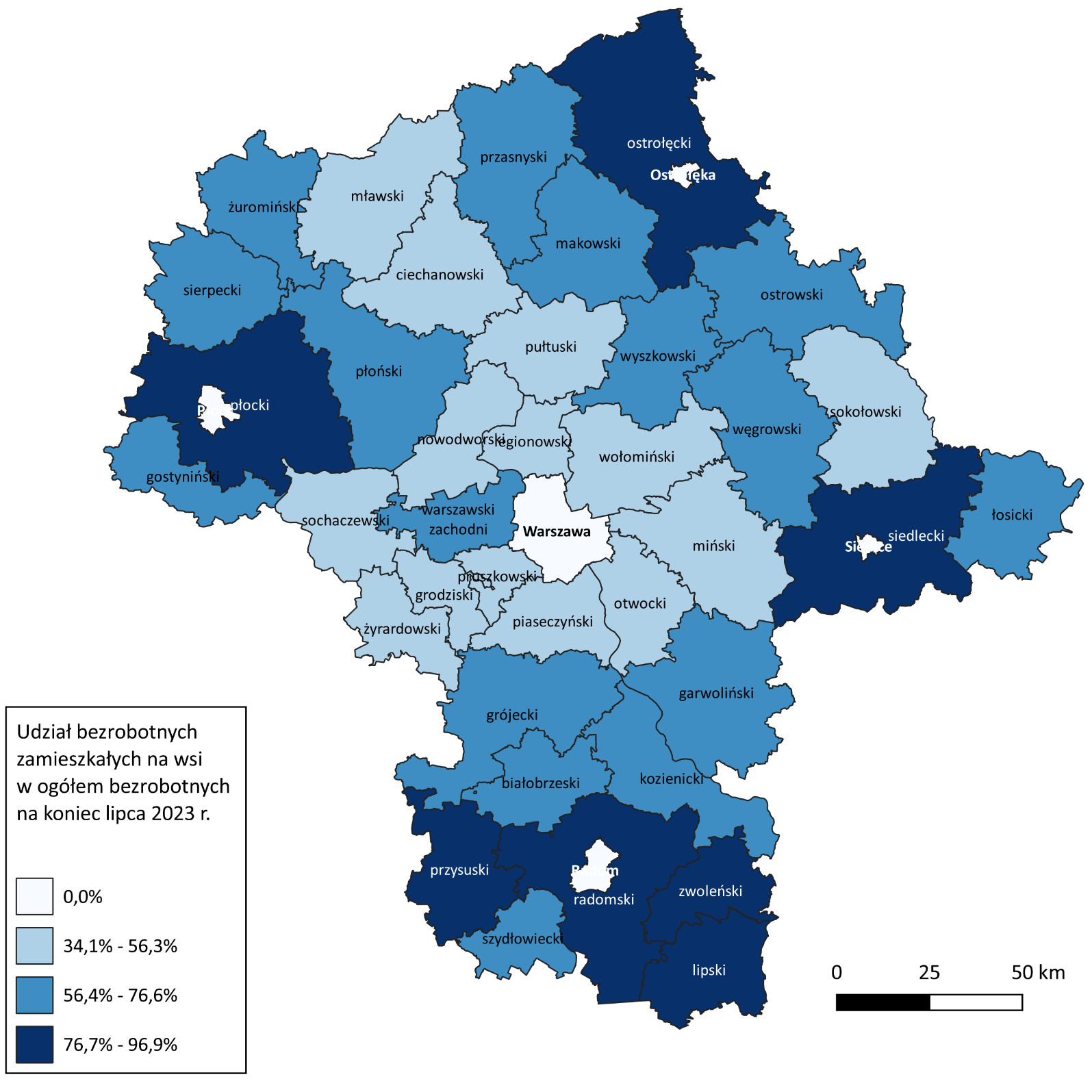 Bezrobotni cudzoziemcyW lipcu 2023 r. w województwie mazowieckim zarejestrowanych było 3 213 bezrobotnych cudzoziemców, tj. 2,9% ogółu bezrobotnych, w tym 2 449 kobiet. W porównaniu do czerwca 2023 r. liczba bezrobotnych cudzoziemców zmniejszyła się o 43 osoby, tj. o 1,3%, natomiast w porównaniu do lipca 2022 r. zmniejszyła się o 1 442 osoby, tj. o 31,0%. Najwięcej zarejestrowanych, bezrobotnych cudzoziemców było w m. st. Warszawa – 1 640 osób, tj. 8,7% ogółu bezrobotnych oraz w powiecie piaseczyńskim – 213 osób, tj. 7,8% ogółu bezrobotnych.Mapa 4. Bezrobotni cudzoziemcy w powiatach województwa mazowieckiego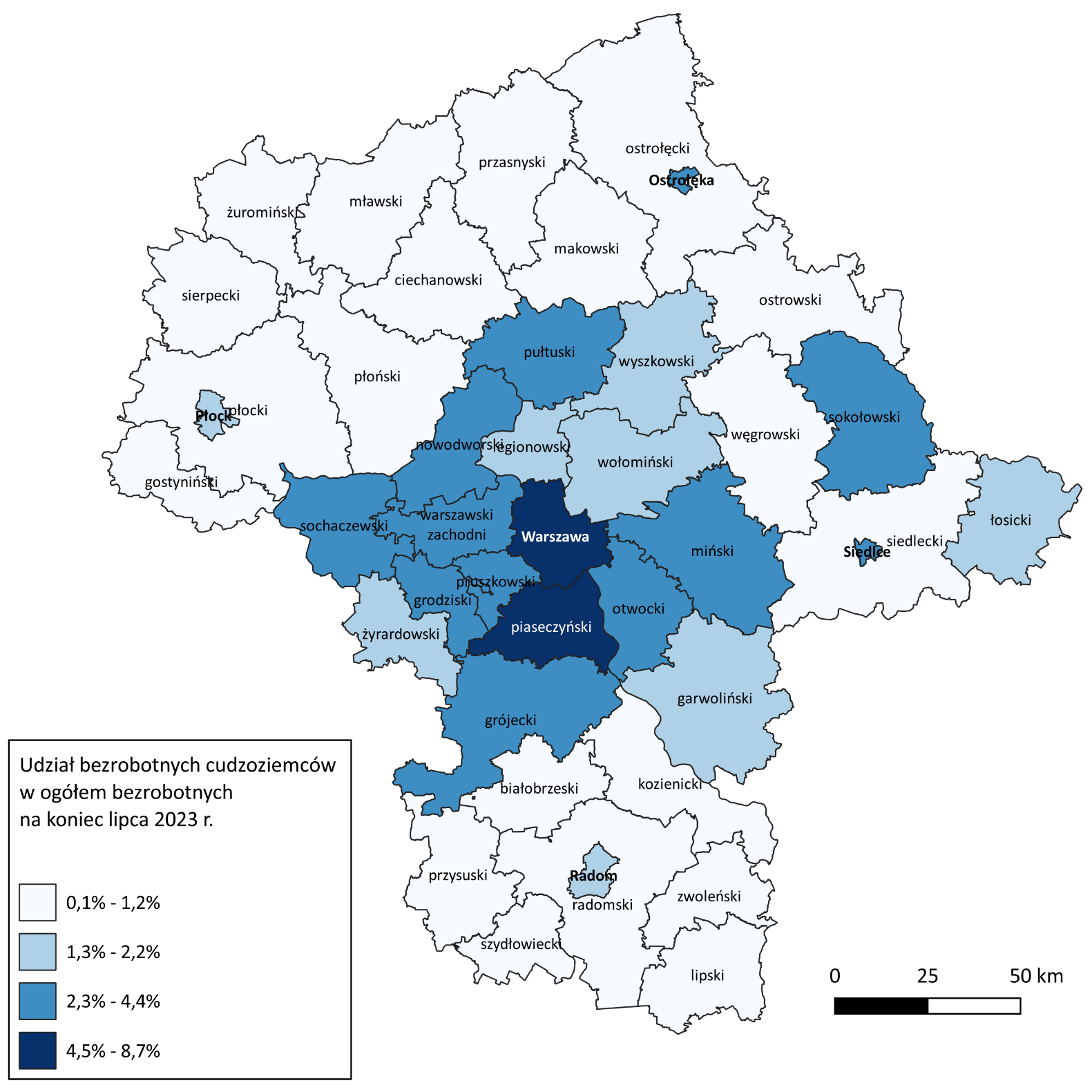 Zwolnienia grupoweW lipcu 3 pracodawców zgłosiło zamiar zwolnienia 305 osób. Zwolnień dokonało 8 pracodawców a redukcją zatrudnienia zostało objętych 161 osób (o 185 osób mniej niż w poprzednim miesiącu). Firmy dokonujące zwolnień pracowników działają w branżach: produkcyjnej, handlowej oraz finansowej.Wykres 10. Zwolnienia grupowe i monitorowane wg sektora w województwie mazowieckimWolne miejsca pracy i miejsca aktywizacji zawodowejW lipcu pracodawcy zgłosili do mazowieckich urzędów pracy 14 440 wolnych miejsc pracy i miejsc aktywizacji zawodowej, tj. o 6 359 (30,6%) miejsc mniej niż w poprzednim miesiącu. Większość zgłoszonych miejsc pracy to oferty pracy niesubsydiowanej (12 977 miejsc; 89,9%). Miejsc pracy subsydiowanej było o 240 mniej niż w poprzednim miesiącu.Wykres 11. Wolne miejsca pracy i miejsca aktywizacji zawodowej w województwie mazowieckim  Wykres 12. Liczba wolnych miejsc pracy i miejsc aktywizacji zawodowej wg podregionów województwa mazowieckiego Prognoza liczby pracujących na Mazowszu w przekroju zawodowym do 2025 r.Wykres 13. Przewidywane zmiany liczby pracujących w latach 2019-2025 (w tys. osób) w województwie mazowieckimWykres 14. Przewidywane zmiany liczby pracujących w latach 2019-2025 (w %) w województwie mazowieckimTabela 1. Liczba osób bezrobotnych i stopa bezrobocia w województwie mazowieckim (w końcu miesiąca sprawozdawczego)Tabela 2. Struktura osób bezrobotnych w województwie mazowieckim (stan na koniec miesiąca/roku)Tabela 3. Liczba osób będących w szczególnej sytuacji na rynku pracy w województwie mazowieckim (w końcu miesiąca sprawozdawczego)Tabela 4. Liczba wolnych miejsc pracy i miejsc aktywizacji zawodowej w województwie mazowieckimTabela 5. Liczba osób bezrobotnych objętych aktywnymi formami przeciwdziałania bezrobociu w województwie mazowieckimMiesiąc/rokLiczba bezrobotnych ogółemWzrost/spadek w odniesieniu do poprzedniego miesiąca/rokuStopa2003363 554- 5 30215,42004352 946- 10 60814,72005332 525- 20 42113,82006285 612- 46 91311,82007219 924- 65 6889,02008178 028- 41 8967,32009224 48046 4529,02010238 34113 8619,72011246 7398 3989,82012271 92725 18810,82013283 19611 26911,12014249 777- 33 4199,82015216 527- 33 2508,42016188 910- 27 6177,02017154 068- 34 8425,62018136 545- 17 5234,92019123 208- 13 3374,42020146 37523 1675,4*2021129 248-17 1274,72022styczeń133 4974 2494,8luty132 727-7704,8marzec130 358-2 3694,7kwiecień128 009-2 3494,6maj125 280-2 7294,5czerwiec121 733-3 5474,4lipiec120 676-1 0574,3sierpień119 929-7474,3wrzesień118 252-1 6774,2październik116 189-2 0634,2listopad115 810-3794,2grudzień116 5207104,22023styczeń121 6795 1594,4luty122 2005214,4marzec119 319-2 8814,3kwiecień115 761-3 5584,1maj113 512-2 2494,1czerwiec110 693-2 8194,0lipiec111 3546614,0Lipiec 2022 r.udział %Czerwiec 2023 r.udział %Lipiec 2023 r.udział %Osoby bezrobotne ogółem120 676100,0110 693100,0111 354100,0Kobiety62 95952,255 25449,956 19150,5Mężczyźni57 71747,855 43950,155 16349,5ponadto: Poprzednio pracujący101 78884,394 15585,194 75485,1Dotychczas nie pracujący18 88815,716 53814,916 60014,9Zamieszkali na wsi52 93843,950 04645,250 56545,4Z prawem do zasiłku16 69713,816 79615,217 06115,3Zwolnieni z przyczyn zakładu pracy5 5244,65 0854,65 1014,6Osoby w okresie do 12 miesięcy od dnia ukończenia nauki1 9731,61 8511,72 0311,8Cudzoziemcy4 6553,93 2562,93 2132,9rok/
miesiąceOsoby bezrobotne ogółemOsoby w szczególnej sytuacji na rynku pracy ogółemdo 30 roku życiado 25 roku życiadługotrwale bezrobotnepowyżej 50 roku życiakorzystające ze świadczeń z pomocy społecznejposiadające co najmniej jedno dziecko do 6 roku życiaposiadające co najmniej jedno dziecko niepełno-sprawne do 18 roku życianiepełno-sprawne2021129 248108 44228 51513 33475 64135 47386320 2452246 8022022styczeń133 497111 42629 81814 03676 81036 28669020 6392256 860Luty132 727110 64529 37413 66676 41836 06376920 5602206 823marzec130 358108 11128 12513 00574 76235 59676120 2092246 755kwiecień128 009105 64326 91012 28573 08435 09567019 8572376 707Maj125 280103 57826 53412 34471 10134 41168419 5242246 653czerwiec121 733100 38725 35411 78769 03433 63362419 0272276 559lipiec120 67699 21725 10111 76967 85433 32054118 8692456 542sierpień119 92998 36925 35911 94966 59532 73552418 7692366 574wrzesień118 25297 11726 07113 09864 84232 07155518 1732416 534październik116 18995 41125 68513 01163 65031 59256017 8122366 483listopad115 81095 14925 72612 90262 96631 79857917 5892446 543grudzień116 52095 89225 86112 97163 17632 24466917 5652516 6452023styczeń121 67999 23827 46313 97163 81933 26167818 1292586 797luty122 20099 08127 49213 83363 11133 29076318 0892666 827marzec119 31996 31926 39613 04961 38432 67165617 5972766 701kwiecień115 76193 65825 24512 30360 22231 83465317 1892706 641maj113 51291 98324 86712 29259 07331 25862216 7872766 619czerwiec110 69389 79324 13211 96257 92030 51961616 4172696 514lipiec111 35490 05824 41512 22357 76230 51158216 3332716 515I-VII 2022Udział %I-VII 2023Udział %Ogółem wolne miejsca pracy i miejsca aktywizacji zawodowej (w końcu miesiąca sprawozdawczego)107 219100120 643100Subsydiowane18 82217,615 70313,0Niesubsydiowane88 39782,4104 94087,0z sektora publicznego11 31110,514 37211,9Sezonowe25 04823,426 80422,2dla osób niepełnosprawnych2 7542,62 4652,0Bezrobotni objęci aktywnymi formami przeciwdziałania bezrobociu (w końcu miesiąca sprawozdawczego biorący udział w wybranej formie)ogółemkobietyPrace interwencyjne2 9721 850Roboty publiczne1 394753Szkolenie328100w tym w ramach bonu szkoleniowego72Staż5 9274 087w tym w ramach bonu stażowego51Przygotowanie zawodowe dorosłych132Prace społecznie użyteczne903492w tym w ramach PAI00Świadczenie aktywizacyjne 00Grant na telepracę11Refundacja składek 00Dofinansowanie wynagrodzenia za zatrudnienie skierowanego bezrobotnego powyżej 50 roku życia292140w tym powyżej 60 roku życia602